1.Диагональ прямоугольника образует угол с одной из его сторон. Найдите острый угол между диагоналями этого прямоугольника. Ответ дайте в градусах.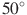 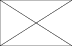 2.В трапеции , и . Найдите угол . Ответ дайте в градусах.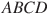 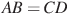 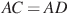 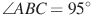 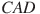 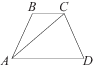 3.— правильный девятиугольник. Найдите угол . Ответ дайте в градусах.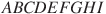 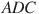 4.В параллелограмме диагональ в 2 раза больше стороны и . Найдите острый угол между диагоналями параллелограмма. Ответ дайте в градусах.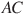 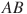 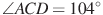 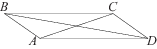 5.Площадь ромба равна 27, а периметр равен 36. Найдите высоту ромба.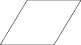 6.Основания равнобедренной трапеции равны 5 и 17, а ее боковые стороны равны 10. Найдите площадь трапеции.7.Высота ромба делит его сторону на отрезки и . Найдите площадь ромба.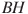 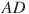 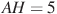 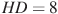 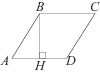 8.Найдите площадь ромба, если его диагонали равны 14 и 6.9.Найдите площадь квадрата, если его диагональ равна 1. 10.В трапеции , , а её площадь равна 12. Найдите площадь треугольника .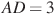 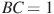 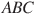 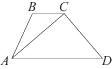 11.В трапеции , , а её плошадь равна 28. Найдите площадь трапеции , где  — средняя линия трапеции .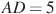 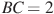 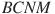 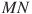 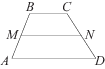 